עזר לצבי האומנין קורין בראש האילן, מרי בר רחל
תפילת הפועלים, חתן פטור מק"ש, יוהרא
איסטניס, אבלות ואנינותאיסור גיורא ורב מרי בר רחלכתובות כג.רש"י ברכות טז.תוספות בבא בתרא קמט. ד"ה רב מרי בריה הורתו שלא בקדושה כו'וביבמות פרק החולץ (דף מה: ושם) אמרינן אכשריה לרב מרי בר רחל ומנייה בפורסי דבבל ואע"ג דכתיב מקרב אחיך כו' כיון דאמו מישראל מקרב אחיך קרינן ביה וזה ודאי היה גר ויוכל להיות שהוא אותו שבכאן בנו של איסור מיהו בפרק מי שהחשיך (שבת דף קנד. ושם ד"ה ואמרי) רב מרי בר רחל ישראל גמור היה דקאמר התם רבה אבוה דרב מרי בר רחל וצ"ל דתרי רב מרי בר רחל הוו מיהו מה שפירש רבינו שמואל דרב מרי בר איסור גיורא שבא על בת שמואל קודם שנתגייר והורתו שלא בקדושה שנשבית כדאמרינן בכתובות (דף כג.) אין נ"ל דהא אמרינן בירושלמי שאמרה אמת במה שאמרה נשביתי וטהורה אני וה"נ משמע בגמרא שלנו דאמר ליה ר' יוחנן לרב שמן בר אבא זיל איטפל בקרובתך על כן נראה דהא דאמרינן בעלמא רב מרי ברה דבת שמואל אחר הוה ושמא הוא שנזכר אביו בפרק מי שהחשיך (שבת דף קנד.) ומה שקורא אותו על שם אמו לפי שרוצה ליחסו אחר שמואל כדאשכחן רבנא עוקבא ורבנא נחמיה בני ברתיה דרב וכן רבי שמעון בן פזי ואבא שאול בן אמא מרים (כתובות פז.).רשב"ם בבא בתרא קמט.פועליםרמב"ם הלכות שכירות יג:זכדרך שמוזהר בעה"ב שלא יגזול שכר עני ולא יעכבנו כך העני מוזהר שלא יגזול מלאכת בעה"ב ויבטל מעט בכאן ומעט בכאן ומוציא כל היום במרמה אלא חייב לדקדק על עצמו בזמן שהרי הקפידו על ברכה רביעית של ברכת המזון שלא יברך אותה, וכן חייב לעבוד בכל כחו שהרי יעקב הצדיק אמר כי בכל כחי עבדתי את אביכן, לפיכך נטל שכר זאת אף בעולם הזה שנאמר ויפרץ האיש מאד מאד.מלוה הכתובה בתורהסנהדרין ג.ארץ הצבי עמ' רדגינת אגוז סימן נברכת המזון של פועליםברכות טז.  תנו רבנן: הפועלים שהיו עושין מלאכה אצל בעל הבית - קורין קריאת שמע ומברכין לפניה ולאחריה, ואוכלין פתן ומברכין לפניה ולאחריה, ומתפללין תפלה של שמונה עשרה אבל אין יורדין לפני התיבה ואין נושאין כפיהם. והתניא: מעין שמונה עשרה! - אמר רב ששת, לא קשיא: הא - רבן גמליאל, הא רבי יהושע. - אי רבי יהושע, מאי איריא פועלים, אפילו כל אדם נמי! - אלא, אידי ואידי רבן גמליאל, ולא קשיא: כאן - בעושין בשכרן, כאן - בעושין בסעודתן. והתניא: הפועלים שהיו עושים מלאכה אצל בעל הבית קורין קריאת שמע ומתפללין, ואוכלין פתן ואין מברכים לפניה, אבל מברכין לאחריה שתים, כיצד - ברכה ראשונה כתקונה, שניה - פותח בברכת הארץ וכוללין בונה ירושלים בברכת הארץ; במה דברים אמורים - בעושין בשכרן, אבל עושין בסעודתן או שהיה בעל הבית מיסב עמהן - מברכין כתיקונה.  תוספות ברכות טז. ד"ה וחותם בברכת הארץאע"ג דמדאורייתא הם, יש כח ביד חכמים לעקור דבר מן התורה הואיל וטרודים במלאכת בעל הבית.רבי עקביא איגר שםתוד"ה וחותם כו' במלאכת בעה"ב. עי' לקמן (דף מ"ו ע"א) תדע דהטוב והמטיב לאו דאורייתא שהרי פועלים עוקרים אותה. וצ"ע.ברכות מו.אמר רב יוסף: תדע דהטוב והמטיב לאו דאורייתא - שהרי פועלים עוקרים אותה. אמר רב יצחק בר שמואל בר מרתא משמיה דרב: תדע דהטוב והמטיב לאו דאורייתא - שהרי פותח בה בברוך ואין חותם בה בברוך.חידושי הרשב"א ברכות מו. ד"ה תדעתדע דהטוב והמטיב לאו דאורייתא שהרי פועלים עוקרים אותה, ואע"ג דבונה ירושלים דאורייתא ואפ"ה לא מברכי לה פועלים, לאו היינו עקירה דהא מכלל כללי לה בברכת הארץ אבל הטוב והמטיב עקרי לגמרי דלא מדכרי לה כלל.ברכברכת המזון – רחם מן התורה או מדרבנן בזמן הזהחולין פז.ש"ך חושן משפט שפב:ג-דברכת המזון ומעין שלוששלחן ערוך אורח חיים רח:יזברכת שלש אינה פוטרת מעין שלש, שאם אכל דייסא אין ברכת המזון פוטרתו; אבל ביין ברכת ג' פוטרתו, שאם בירך על היין ברכת המזון במקום על הגפן, יצא; וה"ה אם בירך כה על התמרים ברכת המזון במקום על העץ, יצא; ואפילו לא אמר אלא ברכת הזן, בין על היין בין על התמרים, יצא; ואם נזכר עד שלא חתם בברכת הזן, יתחיל: ועל שהנחלת לאבותינו ארץ חמדה טובה ורחבה, ויסיים ברכה דמעין שלש.רבי עקיבא איגר אורח חיים רח:יזשאם אכל דייסא. דוקא דייסא שאין בו שייכות בהמ"ז דאפי' קבע עלה אין מברך בהמ"ז. אבל פת הבא בכסנים דהוי לחם גמור אלא דבלא קבע לא חייבו חז"ל לברך בהמ"ז. דמה"ת בפת גמור ג"כ אין חיוב בבהמ"ז אא"כ אכל כדי שביעה ע' אבן העוזר סי' קס"ח בזה ברהמ"ז פוטרו כיון דבאמת הוא לחם וכ"כ בגנת וורדים חא"ח סנ"ג:לילה ראשונה – לשון זכר או נקבהברכות טז.שו"ת קול מבשר (ר' משולם ראטה) חלק א עמ' רלו – קונטרס בשורת אליהו אות כג (קישור)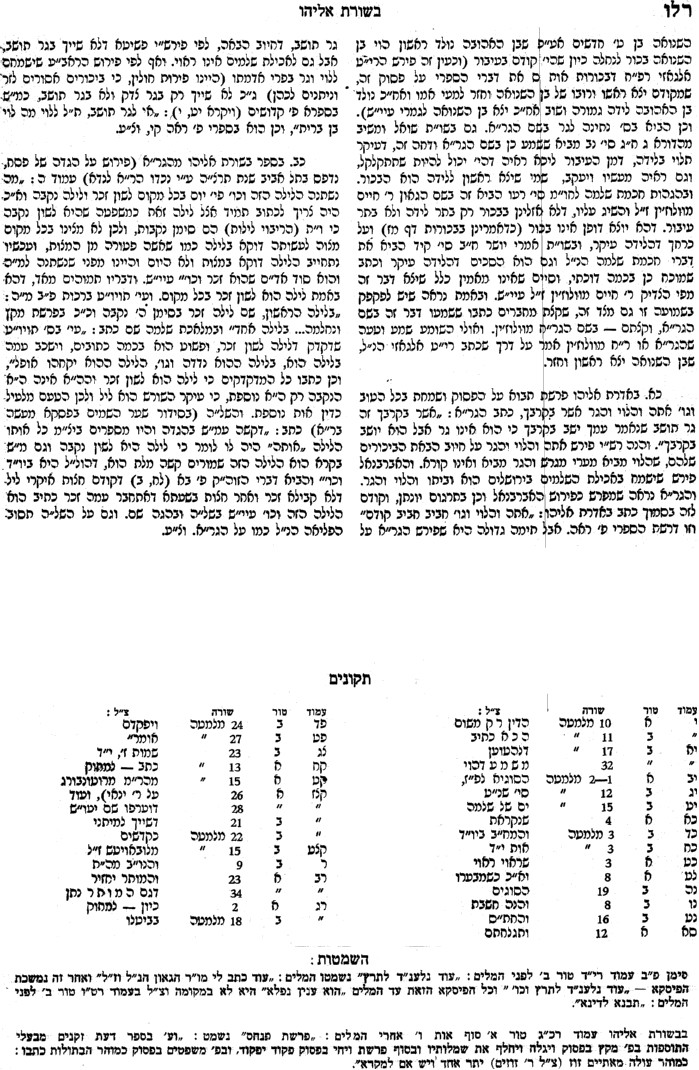 אנינות ומי שמתו מוטל לפניוברכות טז:אבלות יום ראשוןרי"ף ברכות י.אמרינן בפרק טבול יום ומחוסר כפורים הן היום הקריבו את חטאתם אני היום אסור ובלילה מותר אבל לדורות בין ביום ובין בלילה אסור דברי ר' יהודה ר"ש אומר אנינות לילה אינה מדברי תורה אלא מד"ס ואמרי' נמי התם עד מתי מתאוננין עליו כל אותו היום בלא לילו רבי אומר כל זמן שלא נקבר תופס לילו אמרוה רבנן קמיה דרבא ואמר מדאמר רבי יום קבורה תופס לילו עמו מדרבנן מכלל דיום מיתה תופס לילו מדאורייתא וסבר רבי אנינות לילה דאורייתא והתניא הן היום הקריבו את חטאתם אני היום אסור ובלילה מותר ולדורות בין ביום ובין בלילה אסור דברי ר' יהודה רבי אומר אנינות לילה אינה מדברי תורה אלא מדברי סופרים לעולם אימא לך אנינות לילה אינה מד"ת אלא דרבנן היא וחכמים עשו חיזוק לדבריהם יותר משל תורה וגרסינן נמי בפסחים [פסחים צ"א ע"ב] אונן טובל ואוכל את פסחו לערב קסבר אנינות לילה דרבנן וגבי פסח לא העמידו דבריהם במקום כרת וכיון דאשכחינן הני כולהו תנאי דסבירא להו דיום ראשון בלחוד דאורייתא אבל לילו דהוא ליל יום שני למיתה לא תפיס אלא מדרבנן ורבי יהודה לחודיה הוא דסבר יום מיתה תופס לילו מדאורייתא שמעינן דלית הלכתא כוותיה דקי"ל יחיד ורבים הלכה כרבים הלכך יום ראשון דהוא יום מיתה הוא ניהו דאיתיה מדאורייתא אבל מליל יום שני ואילך דרבנן נינהו והיינו סברא דר"ג דקסבר אנינות לילה דרבנן היא והלכתא כוותיה והני שבעה יומי גופייהו לאו על ויעש לאביו אבל שבעת ימים אסמכינהו רבנן אלא אהאי קרא אסמכינהו רבנן דכתיב והפכתי חגיכם לאבל מה חג שבעה אף אבלות שבעה ואי קשיא לך ההיא דגרסינן במס' מועד קטן בפרק ואלו מגלחין [מועד - קטן י"ד ע"ב] אבל אינו נוהג אבלותו ברגל דכתי' ושמחת בחגך אי אבלות דמעיקרא היא אתי עשה דרבים ודחי עשה דיחיד וש"מ דאיכא חיובא דאורייתא בתר דנפיק ליה יומא קמא דהוא יום מיתה ההיא לא קשיא מידי דה"ק אבל אינו נוהג אבלותו ברגל לדברי הכל ואפילו למ"ד יום ראשון תופס את לילו מדאורייתא דאי אבלות דמעיקרא היא אתי עשה דרבים ודחי עשה דיחיד:רי"ף מועד קטן יא:והלכת' למעשה הקובר את מתו ברגל לא חיילא עליה אבילות אלא לאחר הרגל ונקיט ז' ימי אבלות מיו"ט האחרון ואע"ג דלא נהיג ביה אבילות עולה למנין שבעה ולא נקיט לבתר הרגל אלא ששה ימים בלבד ומאן דשכיב ליה שכבא ביו"ט שני שהוא יו"ט האחרון או ביו"ט שני דעצרת נוהג בו אבלות דהוא יום מיתה ויום קבורה והכי אסכימו באבלות דיום ראשון דאורייתא הוא דכתיב ואכלתי חטאת היום וכתיב ואחריתה כיום מר ויו"ט אחרון מדרבנן הוא וכיון דאבלות דיום ראשון מדאורייתא ויום טוב אחרון מדרבנן אתי עשה דיחיד דאורייתא ודחי עשה דרבנן.ספר המצוות לרמב"ם מצות עשה לזוהמצוה הל"ז היא שצונו שיטמאו הכהנים לקרובים הנזכרים בתורה (ר"פ אמור). כי בעבור שמנעם הכתובמלהטמא למתים לכבודם לבד והתיר להם להטמא לקרובים שמא יחשבו שהרשות בידם ושזה התר לבדואם רצו יטמאו ואם לא רצו לא יטמאו לפיכך גזר עליהם גזרה וחייב אותם חיוב. והוא אמרו יתעלהויתברך שמו (שם) לה יטמא. כלומר לאחותו...וזה בעצמו הוא מצות אבול. כלומר כי כל איש מישראל חייב להתאבל על קרוביו כלומר חמשה מתימצוה. ולחזק חיוב זה באר אותו בכהן שהוא מוזהר על הטומאה שייטמא על כל פנים כשאר ישראל כדישלא יחלש דין האבלות. וכבר התבאר שאבלות יום ראשון דאורייתא... אבל ביום ראשון לבד, והשאר מהשבעהימים דרבנן...רמב"ם הלכות אבל א:אמצות עשה להתאבל על הקרובים, שנאמר ואכלתי חטאת היום הייטב בעיני ה', ואין אבילות מן התורה אלא ביום ראשון בלבד שהוא יום המיתה ויום הקבורה, אבל שאר השבעה ימים אינו דין תורה, אף על פי שנאמר בתורה ויעש לאביו אבל שבעת ימים ניתנה תורה ונתחדשה הלכה ומשה רבינו תקן להם לישראל שבעת ימי אבלות ושבעת ימי המשתה.מועד קטן דף יד:והא כהן גדול, דכל השנה כרגל לכולי עלמא דמי